EXTRAIT DU BO DU 19 JUIN 2008DECOUVRIR LE MONDE :A l’école maternelle, l’enfant découvre le monde proche, il apprend à prendre  et à utiliser des repères spatiaux et temporels. Il observe, pose des questions et progresse dans la formulation de ses interrogations vers plus de rationalité.Il apprend à adopter un autre point de vue que le sien et sa confrontation avec la pensée logique lui donne le goût du raisonnement.Il devient capable de compter, classer, ordonner et décrire grâce au langage et à des formes variées de représentation (dessins, schémas…)Il commence à distinguer le vivant du non-vivant.DECOUVRIR LES OBJETS :Les élèves découvrent les objets techniques usuels et comprennent leur usage et fonctionnement : à quoi ils servent, comment on les utilise.Ils prennent conscience du caractère dangereux de certains objets.Ils fabriquent des objets en utilisant des matériaux divers, choisissent des outils et des techniques adaptées au projet (couper, coller, plier, clouer, assembler, monter, démonter…)A la fin de l’école maternelle, il est capable de :Reconnaître, nommer, décrire, comparer, ranger et classer des matières, objets selon leurs qualités et usages.Les élèves de GS de l’école Picasso ont donc :Expérimenté pour comprendreCompris par la manipulation et l’observationFabriqué des objetsDécrit grâce au langage des problèmes techniques vécus et l’usage de ces objetsPosé des questionsCompris et utilisé un vocabulaire techniqueExercé leur pensée logique et raisonnéAssocié un objet à sa fonctionDécrit les éléments constitutifs d’un objet technique grâce au dessinMobilisé des connaissances antérieuresClassé des objetsAcquis des connaissances techniques …Je vous ai sélectionné 2 ouvrages issus de la littérature jeunesse afin de proposer à vos élèves des séances autour de la découverte d’objets.PETITE et MOYENNE SECTION : 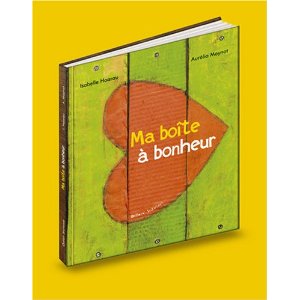 Ce livre évoquant des moments agréables invite le lecteur à mettre tous ses sens en éveil. Il répond également à une préoccupation liée à une animation pédagogique autour « des ateliers philo ».C’est quoi le bonheur ?A chacun ses petits bonheursLe bonheur ça illumineLe moulin à bonheurCe livre servira de prétexte pour :DécrireAssocier un objet à sa fonctionClasser les objets selon leur usage et fonctionnementGRANDE SECTION :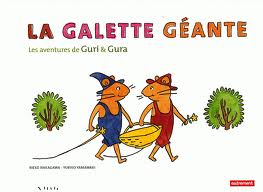 Grâce à cet album, vous pourrez résoudre des problèmes de transport, de résistance.« Pourquoi est-ce si difficile de transporter ? »Dire : Se poser des questionsDécrire Comprendre et utiliser un vocabulaireRaisonner :Comprendre et interpréter une situation décrire dans l’albumExercer sa pensée logiqueEmettre des hypothèsesExercer sa pensée logique et faire des liens de causalitéApprendre :Associer un objet et sa fonctionComprendre le fonctionnement d’un objetNommer et repérerAcquérir des connaissances et compétences techniquesA vos projets, n’oubliez pas de prendre des photos !